APPLICATION FORM Croydon Commitment Grassroots Awards 2019 in partnership with Croydon Voluntary ActionA	ABOUT YOUR ORGANISATION 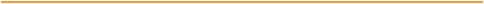 1	Organisation details Name of organisation:Registered Charity Number (if applicable):Address and postcode:Please list the names of your organisation’s trustees/board members:2	Main contactName of main contact:Position held in organisation:Contact address and postcode (if different from above for correspondence):Telephone:Mobile:Email address:3	Additional detailsHave you previously been a recipient of a Croydon Commitment Grassroots Award? (Circle as appropriate)Have you spoken with a member of Croydon Commitment or Croydon Voluntary Action about your application? (Circle as appropriate)Briefly describe the main aims and objectives of your organisation: [300 words maximum]B	ABOUT YOUR PROJECT 1	Project detailsWhat is the name of your project?Which strategic pillar(s) does your project address? (Education, Employment, Environment, Social Inclusion and/or Health and Wellbeing)What is the time frame of your project? (Start date, duration)2	Social impactHow did you identify the need for this project? (Who will the beneficiaries be? Why are their needs currently unmet? Include any evidence e.g. statistics, reports etc.) [300 words maximum]How will your project address this need? (What will your project entail? How will it fulfil the needs of the beneficiaries?) [300 words maximum]What do you expect the outcome of your project will be? [300 words maximum]Please list the three main numerical outputs of your programme (e.g. the number of people benefitting from the project):How will you measure and monitor the impact of your project and these outputs? [300 words maximum]C	FINANCE 1	Funding requestAmount requested:2	Breakdown of costs3	In-kind supportIf the complete amount of relevant funding is not available for your project, please indicate if any element of your application could be provided through in-kind donations. Please list any type of support your organisation would find useful (e.g. volunteers, donation of computers, printing services etc.):4	WorkshopsIf you are successful with your application, we will be working with our business partners to run a series of workshops with our chosen charities. Please indicate your interest in the following workshops:D	DECLARATION I confirm that, to the best of my knowledge and belief, the information in this application form is true and correct. The organisation agrees to abide by the terms and conditions of the grant as they are set out in this application form and in the accompanying guidance, and understand that any offer of a grant will be subject to our proposed work remaining within grant criteria. We agree to participate in monitoring, auditing and evaluation related to this fund.My signature confirms the organisation’s acceptance of these conditions:Signature Role in OrganisationDatePlease email your completed form to info@croydoncommitment.org.uk or post to Mott MacDonald, 8-10 Sydenham Road, Croydon, CR0 2EE.YESNOYESNO1:2:3:Type of costDescription of costTotal cost £ (incl. VAT)Staff and volunteer costs e.g. salariesDirect operational or activity costs e.g. equipment or venue hire, food/refreshments, childcareOffice, overhead, premises costs e.g. rent, postage, telephone/fax, heating/lighting/waterCapital costs e.g. camera, camping equipmentPublicity costs e.g. designing and printing publicity materialOther costs (please specify)TotalWorkshopsTick as appropriate MarketingSocial MediaFinanceInsuranceHROther (please specify)